NOTICE – TOWN OF GILFORD, New Hampshire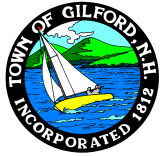 The Gilford Planning Board will conduct a public hearing to consider changes to the Gilford Zoning Ordinance on Monday, January 8, 2024 at 7:00 p.m. in Conference Room A at the Gilford Town Hall, 47 Cherry Valley Road, Gilford, New Hampshire.  Anyone interested is invited to attend.  This is the first public hearing for these items.PROPOSED ZONING ORDINANCE CHANGESA public hearing will be held to consider the following amendment proposed by the Gilford Planning Board:1.	Create Workforce Housing Regulations – This is a proposal to amend Article 3, Definitions, to include a definition for Workforce Housing; amend Sections 4.2.10 and 4.7.2(j) to change the use description to read “Senior Housing/Workforce Housing”; and to amend Section 11.4.7, Senior Housing, to add in regulations for Workforce Housing by changing the title of the section to read “Senior Housing and Workforce Housing”, allowing Workforce Housing to be developed under similar conditions as Senior Housing, changing the unit mix allowed for both Senior Housing and Workforce Housing from allowing only one (1) and two (2) bedroom units to also allowing three (3) bedroom units, creating additional minimum parking requirements specifically for Workforce Housing, and making other related changes.The exact text of the proposed changes may be inspected at the Town of Gilford website at www.gilfordnh.org, and at the Department of Planning and Land Use (DPLU) and the Town Clerk’s office in the Gilford Town Hall at 47 Cherry Valley Road, Gilford, New Hampshire.  DPLU is open Monday through Friday between 8:00 a.m. and 4:30 p.m.  The Town Clerk’s office is open from 8:00 a.m. until 4:30 p.m. Monday, Tuesday, Wednesday, and Friday, and until 6:00 p.m. on Thursdays.  You may contact the Department of Planning and Land Use by calling (603) 527-4727.